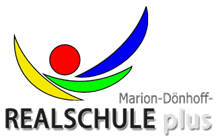 AbmeldescheinDer/Die Unterzeichnete erklärt hiermit, dass sein/ihr Sohn/Tochter…………………………………………………………………………………………………………………………………Schüler/in der Klasse  ………………………………………………………………………………………………ab dem  ………………………………………  die Marion-Dönhoff-Realschule plus nicht mehr besuchen wird.Er/Sie verlässt die Schule um überzugehen aufName der Schule:  …………………………………………………………………………………………………….Straße:  …………………………………………………………………………………………………………………….Ort:  ………………………………………………………………………………………………………………………….Telefon:  ……………………………………………………………………………………………………………………Die neue Privatadresse und Telefonnummer lautet:………………………………………………………………………………………………………………………………………………………………………………………………………………………………………………………………………………………………………………………………………………………………………………………………………Wissen, den ……………………………………..Unterschrift Erziehungsberechtigte …………………………………………………………………………